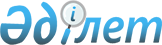 О признании утратившим силу постановления акимата Аягозского района от 2 марта 2015 года № 162Постановление акимата Аягозского района Восточно-Казахстанской области от 21 января 2016 года № 34      В соответствии с пунктом 8 статьи 37 Закона Республики Казахстан от 23 января 2001 года "О местном государственном управлении и самоуправлении в Республике Казахстан", акимат Аягозского района ПОСТАНОВЛЯЕТ:

      1. Признать утратившим силу постановление акимата Аягозского района от 2 марта 2015 года № 162 "Об утверждении методики ежегодной оценки деятельности административных государственных служащих корпуса "Б" по Аягозскому району" (зарегистрирован в Реестре государственной регистрации нормативных правовых актов за № 3798).

      2. Контроль за исполнением настоящего постановления возложить на руководителя аппарата акима района К. Ргаевой.


					© 2012. РГП на ПХВ «Институт законодательства и правовой информации Республики Казахстан» Министерства юстиции Республики Казахстан
				
      Исполняющий обязанности

      акима района

Б. Нукибаев
